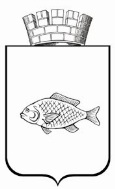 ИШИМСКАЯ ГОРОДСКАЯ ДУМАРЕШЕНИЕ31.10.2019                                                                                                         №273В соответствии с Федеральным Законом от 21.12.2001 № 178-ФЗ «О приватизации государственного и муниципального имущества», Положением о порядке и условиях приватизации муниципального имущества муниципального образования городской округ город Ишим, утвержденным решением Ишимской городской Думы от 31.03.2016 № 41, Ишимская городская ДумаРЕШИЛА:Внести в решение Ишимской городской Думы от 27.09.2018 № 210 «Об утверждении прогнозного плана приватизации муниципального имущества города Ишима на 2019 год» (в ред. решений Ишимской городской Думы от 29.11.2018 № 223, от 31.01.2019 № 230, от 25.04.2019 № 241, от 30.05.2019 № 250, от 27.06.2019 № 260, от 29.08.2019 № 266, от 26.09.2019 № 271) следующие изменения:приложение к решению дополнить пунктом 24 следующего содержания: Опубликовать настоящее решение в газете «Ишимская правда», в сетевом издании «Официальные документы города Ишима» (www.ishimdoc.ru), разместить на официальном сайте муниципального образования городской округ город Ишим ishim.admtyumen.ru и на официальном сайте РФ www. torgi.gov.ru.3. Контроль за исполнением настоящего решения возложить на постоянную комиссию Ишимской городской Думы по бюджету, экономике и предпринимательству.Глава города                                                                                         Ф.Б. ШишкинО внесении изменений в решение Ишимской городской Думы от 27.09.2018 № 210 «Об утверждении прогнозного плана приватизации муниципального имущества города Ишима на 2019 год» (в редакции от 29.11.2018 № 223, от 31.01.2019 № 230, от 25.04.2019 № 241, от 30.05.2019 № 250, от 27.06.2019 № 260, от 29.08.2019 № 266, от 26.09.2019 № 271)24УАЗ3962 фургон; идентификационный номер (VIN) ХТТ37410220016529; категория ТС В; год изготовления 2002; модель, № двигателя ЗМЗ40210L-20035779; шасси (рама) № 37410020137267; кузов № 37410020210746; цвет кузова белая ночь; мощность двигателя 74 л.с.; рабочий объем двигателя 2445 куб.см; тип двигателя бензиновый; разрешенная максимальная масса 2720 кг; масса без нагрузки 1720 кг; ПТС 72 КС 314477, дата выдачи 04.11.2004аукционIV кварталприлагается